Правила борьбы с коронавирусомПРАВИЛО 1. ЧАСТО МОЙТЕ РУКИ С МЫЛОМЧистите и дезинфицируйте поверхности, используя бытовые моющие средства.Гигиена рук - это важная мера профилактики распространения гриппа и коронавирусной инфекции. Мытье с мылом удаляет вирусы. Если нет возможности помыть руки с мылом, пользуйтесь спиртсодержащими или дезинфицирующими салфетками.Чистка и регулярная дезинфекция поверхностей (столов, дверных ручек, стульев, гаджетов и др.) удаляет вирусы.ПРАВИЛО 2. СОБЛЮДАЙТЕ РАССТОЯНИЕ И ЭТИКЕТВирусы передаются от больного человека к здоровому воздушно - капельным путем (при чихании, кашле), поэтому необходимо соблюдать расстояние не менее 1 метра от больных.Избегайте трогать руками глаза, нос или рот. Вирус гриппа и коронавирус распространяются этими путями.Надевайте маску или используйте другие подручные средства защиты, чтобы уменьшить риск заболевания.При	кашле,	чихании	следует	прикрывать	рот	и	нос	одноразовымисалфетками,	которые	после	использования нужно выбрасывать.Избегая излишние поездки и посещения многолюдных мест, можно уменьшить риск заболевания.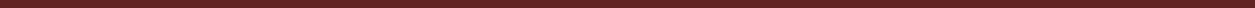 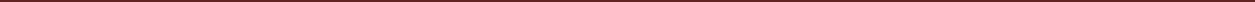 http://ПорталФедеральныхНовостей.РФ	Страница 1ПРАВИЛО 3. ВЕДИТЕ ЗДОРОВЫЙ ОБРАЗ ЖИЗНИЗдоровый образ жизни повышает сопротивляемость организма к инфекции. Соблюдайте здоровый режим, включая полноценный сон, потребление пищевых продуктов богатых белками, витаминами и минеральными веществами, физическую активность.ПРАВИЛО 4. ЗАЩИЩАЙТЕ ОРГАНЫ ДЫХАНИЯ С ПОМОЩЬЮ МЕДИЦИНСКОЙ МАСКИСреди прочих средств профилактики особое место занимает ношениемасок,	благодаря	которым	ограничивается распространение вируса.Медицинские маски для защиты органов дыхания используют:при  посещении  мест  массового  скопления  людей,поездках	в	общественном	транспорте	в	период	ростазаболеваемости острыми респираторными вирусными инфекциями;при уходе за больными острыми респираторными вирусными инфекциями;при общении с лицами с признаками острой респираторной вирусной инфекции;при  рисках  инфицирования  другими  инфекциями,передающимися воздушно-капельным путем.ПРАВИЛО 5. Будьте осторожны при взаимодействии с животными и потреблении пищиПри посещении рынков в районах, где на данный момент регистрируются случаи нового коронавируса, избегайте прямогоhttp://ПорталФедеральныхНовостей.РФ	Страница 2незащищенного контакта с живыми животными и с поверхностями, которые вступали в контакт с животными; потребления сырой или недостаточно хорошо приготовленной продукции животного происхождения следует избегать. Нужно с осторожностью обращаться с сырым мясом, молоком или органами животных, чтобы избежать перекрестной контаминации с неприготовленными продуктами в соответствии с надлежащей практикой обеспечения безопасности пищевых продуктов.http://ПорталФедеральныхНовостей.РФ	Страница 3КАК ПРАВИЛЬНО НОСИТЬ МАСКУ?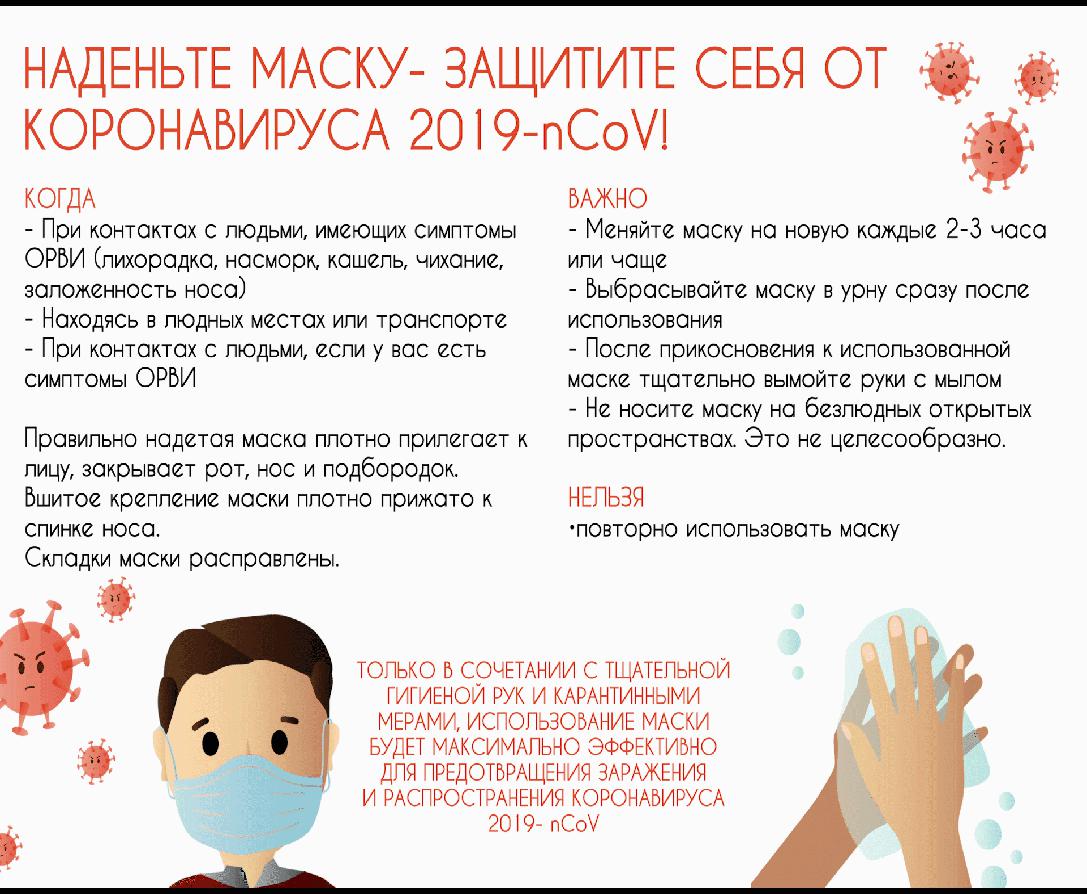 Маски могут иметь разную конструкцию. Они могут быть одноразовыми или могут применяться многократно. Есть маски, которые служат 2, 4, 6 часов. Стоимость этих масок различная, из-за различной пропитки. Но нельзя все время носить одну и ту же маску, тем самым вы можете инфицировать дважды сами себя. Какой стороной внутрь носить медицинскую маску - непринципиально.Чтобы обезопасить себя от заражения, крайне важно правильно ее носить:маска должна тщательно закрепляться, плотно закрывать рот и нос, не оставляя зазоров;http://ПорталФедеральныхНовостей.РФ	Страница 4старайтесь не касаться поверхностей маски при ее снятии,если вы ее коснулись, тщательно вымойте руки с мылом или спиртовым средством;влажную или отсыревшую маску следует сменить на новую, сухую;не используйте вторично одноразовую маску;использованную одноразовую маску следует немедленно выбросить в отходы.При уходе за больным, после окончания контакта с заболевшим, маску следует немедленно снять. После снятия маски необходимо незамедлительно и тщательно вымыть руки.Маска уместна, если вы находитесь в месте массового скопления людей, в общественном транспорте, а также при уходе за больным, но она нецелесообразна на открытом воздухе.Во время пребывания на улице полезно дышать свежим воздухом и маску надевать не стоит.Вместе с тем, медики напоминают, что эта одиночная мера не обеспечивает полной защиты от заболевания. Кроме ношения маски необходимо соблюдать другие профилактические меры.ПРАВИЛО 5. ЧТО ДЕЛАТЬ В СЛУЧАЕ ЗАБОЛЕВАНИЯ ГРИППОМ, КОРОНАВИРУСНОЙ ИНФЕКЦИЕЙ?Оставайтесь дома и срочно обращайтесь к врачу.Следуйте  предписаниям  врача,  соблюдайте  постельныйрежим	и	пейте	как	можно	больше	жидкости.КАКОВЫ	СИМПТОМЫ	ГРИППА/КОРОНАВИРУСНОЙИНФЕКЦИИ?http://ПорталФедеральныхНовостей.РФ	Страница 5Высокая температура тела.Озноб.Головная боль.Слабость.Заложенность носа.Кашель.Затрудненное дыхание.Боли в мышцах.Конъюнктивит.некоторых случаях могут быть симптомы желудочно-кишечных расстройств:тошнота,рвота,диарея.КАКОВЫ ОСЛОЖНЕНИЯ?Среди осложнений лидирует вирусная пневмония. Ухудшение состояния при вирусной пневмонии идѐт быстрыми темпами, и у многих пациентов уже в течение 24 часов развивается дыхательнаянедостаточность, требующая немедленной респираторной поддержки с механической вентиляцией лѐгких. Быстро начатое лечение способствует облегчению степени тяжести болезни.ЧТО ДЕЛАТЬ, ЕСЛИ В СЕМЬЕ КТО-ТО ЗАБОЛЕЛ ГРИППОМ/ КОРОНАВИРУСНОЙ ИНФЕКЦИЕЙ?Вызовите врача.Выделите больному отдельную комнату в доме.Если это невозможно, соблюдайте расстояние не менее 1 метра от больного.http://ПорталФедеральныхНовостей.РФ	Страница 6Ограничьте до минимума контакт между больным и близкими, особенно детьми, пожилыми людьми и лицами,страдающими хроническими заболеваниями.Часто проветривайте помещение.Сохраняйте  чистоту,  как  можно  чаще  мойте  идезинфицируйте	поверхностибытовыми моющими средствами.Часто мойте руки с мылом.Ухаживая за больным, прикрывайте рот и нос маской или другими защитными средствами (платком, шарфом и др.).Ухаживать за больным должен только один член семьи.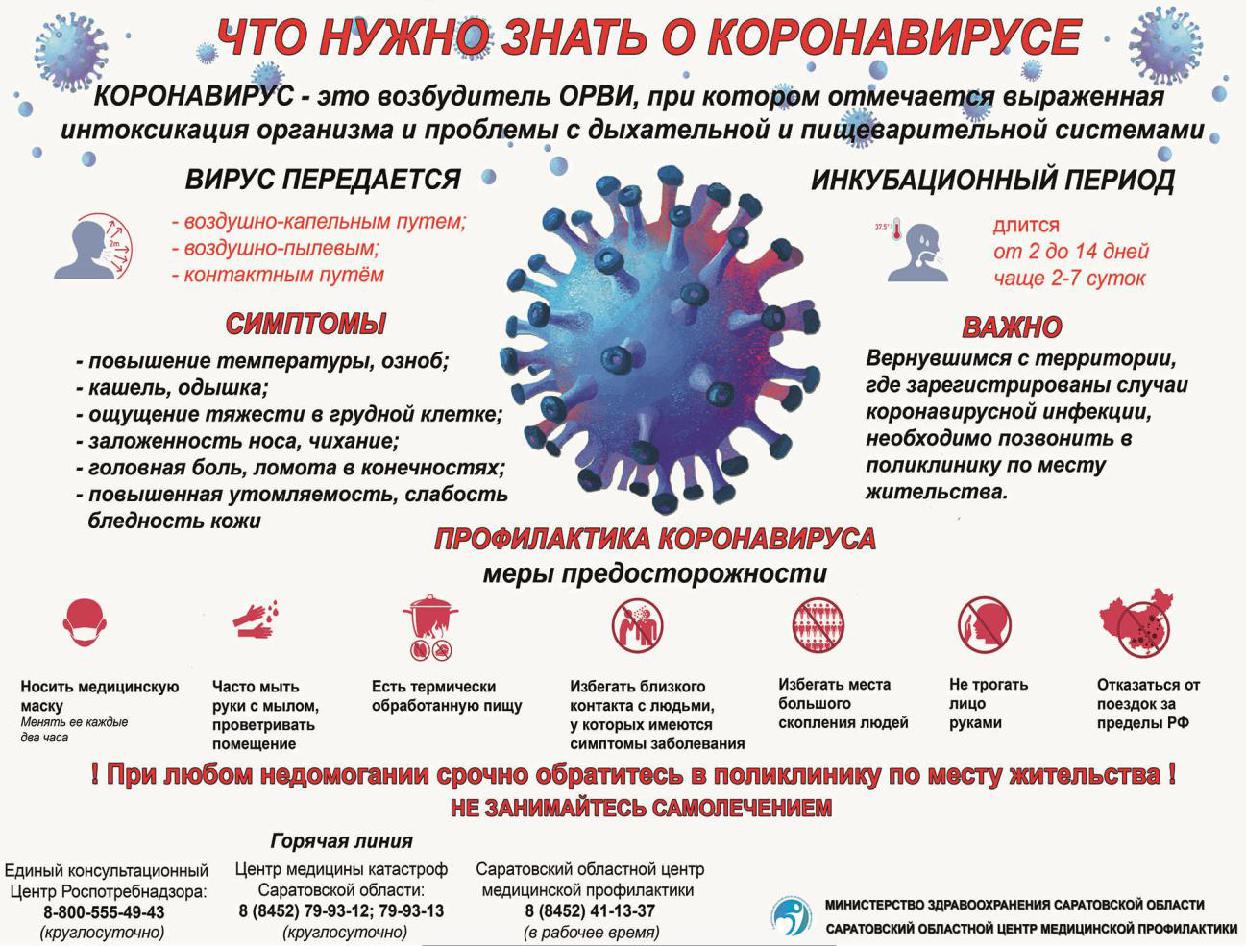 http://ПорталФедеральныхНовостей.РФ	Страница 7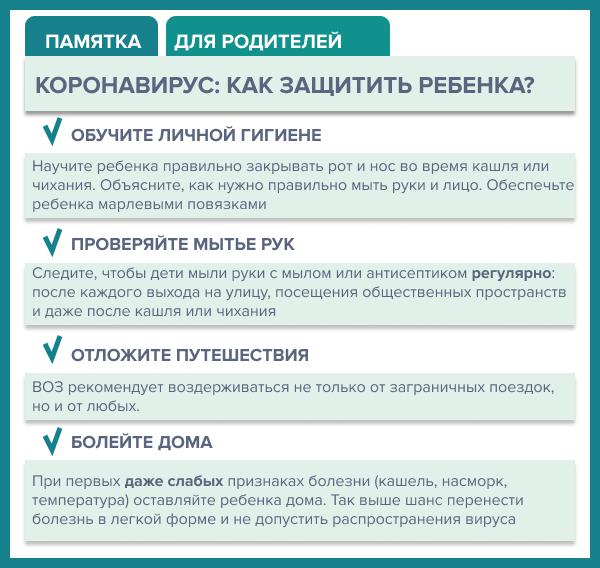 